Academic Curriculum Vitae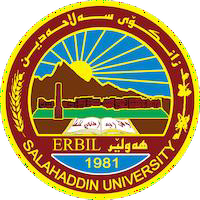 Personal Information:Full Name: Mr. Muhammed Zrar Bakir                                                                     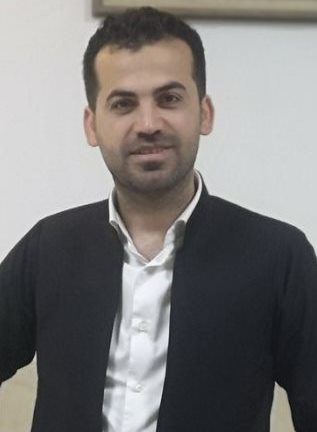 Academic Title: Assistance LecturerEmail: muhammed.bakir@su.edu.krd Mobile: +964 750 7889848Education:BSc Degree in (Agriculture Sciences/ Plant Protection) with a grade (very good), Salahaddin University - Erbil, College of Agriculture, Iraq, 2011.MSc Degree in plant pathology  (Plant Protection/ plant pathology) with a grade (Very Good), Salahaddin University- Erbil, College of Agriculture, Iraq, 2017.Employment:Permanent	employment	at	Plant	Protection	Department,	Agriculture	College, Salahaddin University – Erbil since 24/11/2011 to date.QualificationsAdministrative postsManager of gradarasha field from 1/11/2020 to 25/6/2022Scientific qualificationsTechnician lab In the plant protection laboratory from 24/11/2011 to 20/10/2014.Teaching qualificationsTeaching methods course for university teachers by the Directorate of Continuing Education (Salahaddin University- Erbil), from 11/2017 to 4/2018 with a grade (Very Good).IT qualificationsComputer Proficiency Certificate, 28/2/2012.Qualified in Microsoft office.Statistic programs.Language qualificationsEnglish Language course for six week in International University of Erbil, Level 2 (pre Intermediate), from 2013.English Language course for six week in International University of Erbil, Level 3 (Intermediate), from 2013English Language course for six week in International University of Erbil, Level 6 (Advanced), from 2013.IELTS degree with grade (5) from 2019Any professional qualificationYou could put any professional courses you have attendedTeaching experience:State all teaching courses you delivered, stating undergraduate or post graduateAgriculture extension.Integrated pest management IPM.Seed borne diseases.Forest diseases.Graduation Research Project (4th stage).Seminar (4th stage).Courses, trainings, lab supervision, etc.,Supervised (2) graduation research in the plant protection field (plant disease management) in the BSc level in the Colleges of Agricultural Engineering Sciences.Research and publicationsIsolation and Identification of Xylella fastidiosa that Cause Oleander Leaf Scorch. Vol. 32, No. 1, pp.102- 109, 2023Conferences and courses attended:The Second Scientific International Conference For Biology And Pure Science 19th 20th October 2022 College of Science University of MosulFirst International Agri Sciences Conference, College of Agriculture Engineering Sciences, Salahaddin University- Erbil, 6-7/11/2019.Participating in Health and Safety course in 2014 in the College of Agriculture .Participating in Permaculture course in 2021.Funding and academic awards:List any bursaries, scholarships, travel grants or other sources of funding that you were awarded for research projects or to attend meetings or conferences.Professional memberships:Membership of Kurdistan Syndicate of Agriculture.Professional Social Network Accounts:Research Gate: https://www.researchgate.net/profile/Muhammed-Bakir-3.LinkedIn: https://www.linkedin.com/in/muhammed-bakir-71a757241/.Google Scholar:https://scholar.google.com/citations?hl=en&user=c4_VW5sAAAAJ&citft=1&citft=2&citft=3&email_for_op=muhammed.bakir%40su.edu.krd&scilu=&scisig=AMD79ooAAAAAYqJB5UQkGhLFEyrAIbmCPm0r2E3ALD-v&gmla=AJsN-F4_gY4YYL7JF2vHQy8viDf8SQ3nLS_nNV_hKPUDL2Oqvf8_bUe7bEefQdt1pTk4LtE-zTpUCwVaSilASftvPzbS_h7MAo-S2bLPRf2xcAscf3XQqQc&sciund=6895638865184131669.